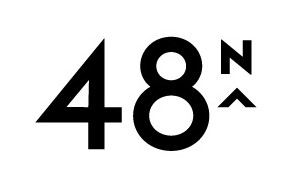 48North Announces Grant of Stock Options and Restricted Share UnitsTORONTO, May 23, 2019 /CNW/ - 48North Cannabis Corp. ("48North" or the "Company") (TSXV:NRTH), a vertically integrated cannabis producer focused on the development of next-generation cannabis products, has granted an aggregate of 708,250 stock options (each an "Option") and 900,000 restricted share units (each an "RSU") to certain directors, officers, and employees of the Company. The Options and RSU's vest through the passage of time or the achievement of specific goals. The specific goals for the Options and RSU's vary based upon the duties and responsibility of the recipient. Each Option is exercisable into one common share ("Share") of the Company at a price of $1.09 per Share for a period of three years from the date of grant. Each RSU is exercisable into one Share for a period of up to three years from the date of grant.  All of the Options and RSU's have been granted pursuant to the Company's Stock Option Plan and Restricted Share Unit Plan which has been previously approved by the Company's shareholders and the TSX Venture Exchange.About 48North48North Cannabis Corp. (TSXV: NRTH) is a vertically integrated cannabis company focused on the health and wellness market through cultivation and extraction, as well as the creation of innovative, authentic brands for next-generation cannabis products. 48North is developing formulations and manufacturing capabilities for its own proprietary products, as well as positioning itself to contract manufacture similar products for third parties. 48North operates Good Farm, a 100-acre organic cannabis farm, expected to produce over 40,000 kg of organic, sun-grown cannabis securing a significant first-mover advantage in the production of low-cost, next-generation, extract-based cannabis products. In addition, 48North operates two indoor-licensed cannabis production sites in Ontario with more than 86,000 square feet of production capacity. 48North cultivates unique genetics at its wholly owned subsidiaries, DelShen Therapeutics Corp. ("DelShen") and 2599760 Ontario Corp. dba Good & Green ("Good & Green"), both Licensed Producers under the Cannabis Act. 48North has a growing portfolio of brands that include Latitude, a women's cannabis platform (explorelatitude.com), Mother & Clone, a rapid-acting sublingual cannabis nanospray (momandclone.com) and Avitas, a single strain vaporizer cartridge (avitasgrown.com).Forward-Looking InformationThis press release contains forward-looking information based on current expectations. These statements should not be read as guarantees of future performance or results. Such statements involve known and unknown risks, uncertainties and other factors that may cause actual results, performance or achievements to be materially different from those implied by such statements. Although such statements are based on management's reasonable assumptions, 48North assumes no responsibility to update or revise forward-looking information to reflect new events or circumstances unless required by law. Although the Company believes that the expectations and assumptions on which the forward-looking statements are based are reasonable, undue reliance should not be placed on the forward-looking statements because the Company can give no assurance that they will prove to be correct. Since forward-looking statements address future events and conditions, by their very nature they involve inherent risks and uncertainties. These statements speak only as of the date of this press release. Actual results could differ materially from those currently anticipated due to a number of factors and risks including various risk factors discussed in the Company's disclosure documents, which can be found under the Company's profile on www.sedar.com. This press release contains "forward-looking statements" within the meaning of Section 27A of the Securities Act of 1933, as amended, and Section 21E the Securities Exchange Act of 1934, as amended and such forward looking statements are made pursuant to the safe harbour provisions of the Private Securities Litigation Reform Act of 1995. The TSXV has neither reviewed nor approved the contents of this press release.SOURCE 48North Cannabis Corp. For further information: David Hackett, Chief Financial Officer (hello@48nrth.com);Connor Whitworth, Director of Corporate Affairs, (investor@48nrth.com), 416-788-8869